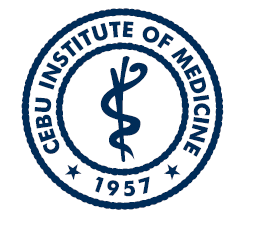 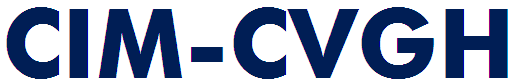 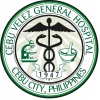 PROTOCOL EVALUATIONFORMI     INSTITUTIONAL REVIEW BOARD79     F. RAMOS ST., CEBU CITYTel.   253-7413   Fax. (63-32) 253-9127I     INSTITUTIONAL REVIEW BOARD79     F. RAMOS ST., CEBU CITYTel.   253-7413   Fax. (63-32) 253-9127FORM 2.3IRB REFERENCE NO.IRB REFERENCE NO.IRB REFERENCE NO.--PRINCIPAL INVESTIGATOR (P.I.)PRINCIPAL INVESTIGATOR (P.I.)SPONSORSPONSORSPONSORSPONSORSPONSORDATE OF REVIEWDATE OF REVIEWDATE OF REVIEWDATE OF REVIEWDATE OF REVIEWDATE OF REVIEWDATE OF REVIEWCATEGORY OF THE INVESTIGATOR: CATEGORY OF THE INVESTIGATOR: CATEGORY OF THE INVESTIGATOR: CATEGORY OF THE INVESTIGATOR: CATEGORY OF THE INVESTIGATOR: CATEGORY OF THE INVESTIGATOR: CATEGORY OF THE INVESTIGATOR: CATEGORY OF THE INVESTIGATOR: CATEGORY OF THE INVESTIGATOR: CATEGORY OF THE INVESTIGATOR: CATEGORY OF THE INVESTIGATOR: CATEGORY OF THE INVESTIGATOR: CATEGORY OF THE INVESTIGATOR: CATEGORY OF THE INVESTIGATOR: CIM FacultyCIM students Year Level __________________Residents-in-Training _____________________CIM FacultyCIM students Year Level __________________Residents-in-Training _____________________Fellows -in-training _______________________________Others _________________________________________Fellows -in-training _______________________________Others _________________________________________Fellows -in-training _______________________________Others _________________________________________Fellows -in-training _______________________________Others _________________________________________Fellows -in-training _______________________________Others _________________________________________Fellows -in-training _______________________________Others _________________________________________Fellows -in-training _______________________________Others _________________________________________Fellows -in-training _______________________________Others _________________________________________Fellows -in-training _______________________________Others _________________________________________Fellows -in-training _______________________________Others _________________________________________Fellows -in-training _______________________________Others _________________________________________Fellows -in-training _______________________________Others _________________________________________P.I. CONTACT NO.EMAIL-ADDRESSPROTOCOL NO. & TITLEPROTOCOL NO. & TITLEPROTOCOL NO. & TITLEPROTOCOL NO. & TITLEPROTOCOL NO. & TITLEPROTOCOL NO. & TITLEPROTOCOL NO. & TITLEPROTOCOL NO. & TITLEPROTOCOL NO. & TITLEPROTOCOL NO. & TITLEPROTOCOL NO. & TITLEPROTOCOL NO. & TITLEPROTOCOL NO. & TITLEPROTOCOL NO. & TITLEQUESTIONSRecommendations Are the objectives clear?YNN.A.Is there a need for human participants?Are the subjects vulnerable? (if yes- for full Board review) YNN.A.Is there a need for human participants?Are the subjects vulnerable? (if yes- for full Board review) YNN.A.Is there an informed consent? YNN.A.Is the background information sufficient?YNN.A.Is the study design appropriate for the objectives?YN N.A.Are the control arms appropriate?  (for clinical trials)YN N.A.Is the approximate number of subjects involved in the trial specified?YNN.A.Are the inclusion criteria appropriate?YN N.A.Is the proposed subject population appropriate for the nature of the research?YN N.A.Has the IRB taken into account any special vulnerability among prospective subjects that might be relevant to evaluating the risk of participation?YNN.A.Are the exclusion criteria appropriate?YN N.A.Are there any groups of people who might be more susceptible to the risks presented by the study and who therefore ought to be excluded from the research?YNN.A.Is the setting of the study clearly identified?YNN.A.Are the facilities and infrastructure of the participating sites adequateYNN.A.Is the duration of the study specified?YNN.A.Are the procedures to be done in the study clearly described and understandable?YNN.A.Are blood/tissue samples sent abroad?YNN.A.Are research data recorded and maintained with strict confidentiality?YNN.A.Considering the degree of risk, is the plan for monitoring the research appropriate and adequate in terms of timeliness and thoroughness?YNN.A.Is the principal investigator competent to do the study? (by training, expertise or subspecialization)YNN.A.Is the principal investigator assessed for any Conflict of Interest for this study?YNN.A.If the principal investigator is other than full-time on the project, is the oversight and monitoring time sufficient?YNN.A.Is the mechanism for providing information to the IRB if unexpected results are discovered appropriate?YNN.A.If the research involves the evaluation of a therapeutic procedure, have the risks and benefits of the research interventions been evaluated separately from those of the therapeutic interventions?YNN.A.Has due care been used to minimize risks and maximize the likelihood of benefits?  YNN.A.Are the subjects given incentives or compensation for  study-related expenses?YNN.A.Are there adequate provisions for a continuing reassessment of the balance between risks and benefits?  YNN.A.Is the research expected to have an impact on the community where the research occurs and/or to whom findings can be linked, including issues like stigma or draining of local capacity, sensitivity to cultural traditions, and involvement of the community in decisions about the conduct of study?YNN.A.Does the institution have a data and safety monitoring board?YNN.A.If so, should it be asked to monitor the project under review?YNN.A.If the institution does not have a data and safety monitoring board, should the IRB request or recommend that one be appointed, either by the institution or the sponsor, for this project?YNN.A.Recommendations:                          Approve                          Minor Modifications                          Major Modifications                          Disapprove                          Others ______________________________________________________________________________________________________________________________________________________________Recommendations:                          Approve                          Minor Modifications                          Major Modifications                          Disapprove                          Others ______________________________________________________________________________________________________________________________________________________________Recommendations:                          Approve                          Minor Modifications                          Major Modifications                          Disapprove                          Others ______________________________________________________________________________________________________________________________________________________________Recommendations:                          Approve                          Minor Modifications                          Major Modifications                          Disapprove                          Others ______________________________________________________________________________________________________________________________________________________________Recommendations:                          Approve                          Minor Modifications                          Major Modifications                          Disapprove                          Others ______________________________________________________________________________________________________________________________________________________________Primary Reviewer                                                                                        ______________________________                                                                                                   Name & Signature / DatePrimary Reviewer                                                                                        ______________________________                                                                                                   Name & Signature / DatePrimary Reviewer                                                                                        ______________________________                                                                                                   Name & Signature / DatePrimary Reviewer                                                                                        ______________________________                                                                                                   Name & Signature / DatePrimary Reviewer                                                                                        ______________________________                                                                                                   Name & Signature / Date